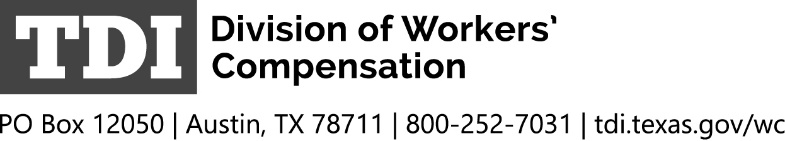 Accident prevention services annual reportFor calendar year (yyyy)             Initial report   	 Subsequent reportPart 1: Part 2:  Part 3:  	FAQWho must file the DWC Form-109?An insurance company writing workers' compensation insurance in Texas must file the DWC Form-109 with DWC as an annual report of its accident prevention services. Insurance companies must file the DWC Form-109 accurately and on time. A DWC Form-109 is considered filed with DWC only when it contains all required information.When do I file the initial DWC Form-109?An insurance company must file the DWC Form-109 as its initial report by the effective date of its first workers’ compensation policy:if it writes its first workers’ compensation insurance policy in Texas on or after September 1, 2013; orwhen it resumes writing workers’ compensation insurance in Texas and has not written workers' compensation insurance with exposures in Texas for 12 or more months.When do I file the subsequent DWC Form-109?An insurance company must file each subsequent DWC Form-109 by April 1 of each year.  How do I file the DWC Form-109?You must send the DWC Form-109 to aps@tdi.texas.gov.Are any fields on the DWC Form-109 optional?No, you must complete all applicable fields each time you file the DWC Form-109. For subsequent filings, some fields only require information that has changed since the last filing.Note: With few exceptions, on your request, you are entitled to: be informed about the information DWC collects about you; receive and review the information (Government Code Sections 552.021 and 552.023); and have DWC correct information that is incorrect (Government Code Section 559.004). For more information, contact DWCLegalServices@tdi.texas.gov or refer to the Corrections Procedure section at www.tdi.texas.gov/commissioner/legal/lccorprc.html. 1. Insurance company name2. North American Industry Classification System (NAICS) code number3. Group name (if applicable)4. AM Best rating5. Primary Texas loss control contact name6. Contact phone number7. Contact mailing address (street or PO box, city, state, ZIP code)8. Contact email9. Total number of workers’ compensation policies in effect as of December 31 of the report year. 9. Total number of workers’ compensation policies in effect as of December 31 of the report year. 10. Provide the number of policies in the following premium groups that received any type of workers’ compensation accident prevention services.             10. Provide the number of policies in the following premium groups that received any type of workers’ compensation accident prevention services.             10. Provide the number of policies in the following premium groups that received any type of workers’ compensation accident prevention services.             a. Less than $25,000       b. $25,000-$100,000         c. More than $100,000       11. Total dollar amount the insurance company spent for accident prevention services for Texas workers’ compensation policyholders: 11. Total dollar amount the insurance company spent for accident prevention services for Texas workers’ compensation policyholders: 11. Total dollar amount the insurance company spent for accident prevention services for Texas workers’ compensation policyholders: 12. Provide the following information about policyholder requests for accident prevention services.		a. Total number of requests      	b. Number fulfilled      12. Provide the following information about policyholder requests for accident prevention services.		a. Total number of requests      	b. Number fulfilled      12. Provide the following information about policyholder requests for accident prevention services.		a. Total number of requests      	b. Number fulfilled      13. Number of workers’ compensation accident prevention surveys performed:13. Number of workers’ compensation accident prevention surveys performed:13. Number of workers’ compensation accident prevention surveys performed:14. Provide evidence of effectiveness and accomplishments of the insurance company’s accident prevention services:14. Provide evidence of effectiveness and accomplishments of the insurance company’s accident prevention services:14. Provide evidence of effectiveness and accomplishments of the insurance company’s accident prevention services:15. Total number of work-related fatalities policyholders incurred during the calendar year:15. Total number of work-related fatalities policyholders incurred during the calendar year:Boxes 16-26Initial report: Complete each box.Subsequent report: For each box, check No change or enter any change since the last report.Boxes 16-26Initial report: Complete each box.Subsequent report: For each box, check No change or enter any change since the last report.16. Describe changes in ownership, organizational structure, or management of the insurance company since the last annual report that affect the provision of accident prevention services. No change 
17. Describe the manner in which the insurance company determines a loss ratio. No change 18. Surveys18. SurveysCriteria the insurance company uses to evaluate and determine a policyholder’s need for surveys:☐ No changeTimeframe and manner in which the insurance company follows to evaluate and determine a policyholder’s need for surveys: No changeTimeframe and manner in which the insurance company offers to provide surveys to policyholders: No changeTimeframe and manner in which the insurance company provides surveys to policyholders: No changeSpecify each entity that will provide surveys Insurance carrier      Contracted provider      Contracted policyholder No changeMethod the insurance company uses to it provided surveys to the policyholder: No change19. Recommendations 19. Recommendations Criteria the insurance company uses to evaluate and determine a policyholder’s need for recommendations: No changeTimeframe and manner in which the insurance company follows to evaluate and determine a policyholder’s need for recommendations: No changeTimeframe and manner in which the insurance company offers to provide recommendations to policyholders: No changeTimeframe and manner in which the insurance company provides recommendations to policyholders: No changeSpecify each entity that will provide recommendations Insurance carrier      Contracted provider      Contracted policyholder No changeMethod the insurance company uses to it provided surveys to the policyholder: No change20. Training20. TrainingCriteria the insurance company uses to evaluate and determine a policyholder’s need for training: No changeTimeframe and manner in which the insurance company follows to evaluate and determine a policyholder’s need for training: No changeTimeframe and manner in which the insurance company offers to provide training to policyholders: No changeTimeframe and manner in which the insurance company uses to provide training to policyholders: No changeSpecify each entity that will provide training. Insurance carrier      Contracted provider      Contracted policyholder No changeMethod the insurance company uses to document it provided training to the policyholder: No change21. Consultations21. ConsultationsCriteria the insurance company uses to evaluate and determine a policyholder’s need for consultations: No changeTimeframe and manner in which the insurance company follows to evaluate and determine a policyholder’s need for consultations: No changeTimeframe and manner in which the insurance company offers to provide consultations to policyholders: No changeTimeframe and manner in which the insurance company provides consultations to policyholders: No changeSpecify each entity that will provide consultations. Insurance carrier      Contracted provider      Contracted policyholder No changeMethod the insurance company uses to document it provided consultations to the policyholder: No change22. Analysis of accident causes22. Analysis of accident causesCriteria the insurance company uses to evaluate and determine a policyholder’s need to analyze accident causes: No changeTimeframe and manner in which the insurance company follows to evaluate and determine a policyholder’s need to analyze accident causes: No changeTimeframe and manner in which the insurance company offers to provide analysis of accident causes to policyholders: No changeTimeframe and manner in which the insurance company provides analysis of accident causes to policyholders: No changeSpecify each entity that will provide analysis of accident causes. Insurance carrier      Contracted provider      Contracted policyholder No changeMethod the insurance company uses to document it provided analysis of accident causes to the policyholder: No change23. Industrial hygiene services23. Industrial hygiene servicesCriteria the insurance company uses to evaluate and determine a policyholder’s need for industrial hygiene services: No changeTimeframe and manner in which the insurance company follows to evaluate and determine a policyholder’s need for industrial hygiene services: No changeTimeframe and manner in which the insurance company offers to provide industrial hygiene services to policyholders: No changeTimeframe and manner in which the insurance company provides industrial hygiene services to policyholders: No changeSpecify each entity that will provide industrial hygiene services. Insurance carrier      Contracted provider      Contracted policyholder No changeMethod the insurance company uses to document it provided industrial hygiene services to the policyholder: No change24. Industrial health services24. Industrial health servicesCriteria the insurance company uses to evaluate and determine a policyholder’s need for industrial health services: No changeTimeframe and manner in which the insurance company follows to evaluate and determine a policyholder’s need for industrial health services: No changeTimeframe and manner in which the insurance company offers to provide industrial health services to policyholders: No changeTimeframe and manner in which the insurance company provides industrial health services to policyholders: No changeSpecify each entity that will provide industrial health services. Insurance carrier      Contracted provider      Contracted policyholder No changeMethod the insurance company uses to document it provided industrial health services to the policyholder: No change25. List the insurance company’s qualification requirements for employing or contracting with accident prevention personnel. No change26. Describe the insurance company’s method for assuring that the accident prevention personnel provide the necessary level of service to the insurance company’s policyholders. No change27. Insurance company’s authorized representative’s printed name28. Phone number29. Insurance company’s authorized representative’s title30. Email31.  By checking this box, I certify that the information in this report is correct and complete.32. Date of certification